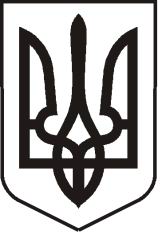 У К Р А Ї Н АЛ У Г А Н С Ь К А    О Б Л А С Т ЬП О П А С Н Я Н С Ь К А    М І С Ь К А    Р А Д АШ О С Т О Г О   С К Л И К А Н Н ЯРОЗПОРЯДЖЕННЯміського  голови 29.09.2020                                           м. Попасна                                  № 02-02/216Про надання матеріальної допомоги 	       Розглянувши заяви  Самойленка М.І., Бобіка В.В., Шелудько М.П., Сомової О.О., Журавльової К.І.,   Масюк О.С.,  Соловйова Ю.М.,   Бурмістрова В.Б.,   Заіки Г.І., Заблодської Н.А.,  Мозгової Т.П., Кадігроб І.П.,   Позираєвої Т.П.,   Власової О.М.,    Карнаух Л.О.,  Панкова М.В.,  Богатирьова В.С., на  підставі   рішення    80   сесії    міської ради   від  27.10.2016  №  80/21 «Про затвердження Положення про виплату матеріальної допомоги з коштів міського бюджету і персонального складу  комісії  з виплати  матеріальної допомоги з коштів міського  бюджету (у новій редакції)» (зі змінами), Міської цільової Програми «Інші заходи у сфері соціального захисту і соціального забезпечення на 2020 рік»»,   затвердженої   рішенням  сесії  міської  ради  № 111/5 «Про місцевий бюджет міста Попасна на 2020 рік  1231230100 (код бюджету)»  23 грудня 2019 року,  протоколу  засідання комісії  з надання матеріальної допомоги з коштів міського бюджету від   25.08.2020 року № 9:  Надати матеріальну допомогу   на  придбання медикаментів  та  з інших причин наступним громадянам:  Самойленку Миколі Івановичу, який зареєстрований в м.Попасна,                        вул. Пушкіна,192, у розмірі 700,00   (сімсот грн.00 коп.)  грн.  Бобіку  Валентину Валентиновичу, який зареєстрований в м.Попасна,                  вул. Миронівська,8/6, у розмірі 800,00  (вісімсот грн. 00 коп.) грн Шелудько Марії Петрівні, яка зареєстрована в м.Попасна, вул.Калюжного,2/11, у розмірі 1000,00  (одна тисяча грн. 00 коп.)   грн.  Cомовій  Олесі Олександрівні, яка  зареєстрована в м.Попасна,                              вул. Суворова,15а/9, у розмірі  1000,00  (одна тисяча грн. 00 коп.)   грн.  Журавльовій Катерині Іванівні, яка зареєстрована в м.Попасна, вул. Толстого,4, у розмірі 1000,00 (одна тисяча грн. 00 коп.) грн.  Масюк Олені Степанівні, яка зареєстрована в м.Попасна, вул. Первомайська,5а/25, у розмірі 500,00 (п’ятсот грн.00 коп.) грн.  Соловйову Юрію Миколайовичу, який  зареєстрований в м.Попасна,                     вул. Первомайська,48/36, у розмірі 500,00 (п’ятсот грн. 00 коп.)  грн.  Бурмістрову Володимиру Борисовичу, який зареєстрований в м.Попасна,            вул. Склозаводська,13/1, у розмірі  500,00 (п’ятсот грн. 00 коп.) грн.  Заіці Галині Іванівні, яка зареєстрована в м.Попасна, вул.Космічна,10а, у розмірі 500,00 (п’ятсот грн. 00 коп.) грн.  Заблодській Наталії Анатоліївні, яка зареєстрована в м.Попасна, вул.Шингірій,24, у розмірі 700,00 (сімсот грн. 00 коп.)  грн.  Мозговій Тетяні Петрівні, яка зареєстрована в м.Попасна, вул.Осєдача,62, у розмірі  1000,00  (одна тисяча грн. 00 коп.)  грн. ( мат.допомога - на лікування чоловіка  Мозгового Василя Васильовича, який має онкологічне захворювання)Кадігроб Ірині Петрівні, яка зареєстрована  в м.Попасна, вул.Бахмутьска,4/43, у розмірі  500,00 (п’ятсот грн.00 коп.)  грн. Позираєвій Тетяні Петрівні, яка зареєстрована в м.Попасна, вул. Паркова,4/3, у розмірі  700,00 (сімсот грн. 00 коп.)  грн.  Власовій Олені Миколаївні, яка зареєстрована в м.Попасна, пров.Суворова,6/1, у розмірі  700,00  (сімсот грн. 00 коп.) грн.  Карнаух Ларисі Олександрівні, яка зареєстрована в м.Попасна,                               вул. Миронівська,3а, у розмірі 700,00 (сімсот грн. 00 коп.) грн.  Надати матеріальну допомогу учасникам бойових дій, які брали участь в АТО (ООС):Панкову Михайлу Володимировичу, який зареєстрований в м.Попасна, вул. Московська,45, у розмірі  1500,00 (одна тисяча п’ятсот 00 коп.) грн.Богатирьову Вадиму Сергійовичу, який зареєстрований в м.Попасна, вул.Бахмутська,270, у розмірі  1500,00 (одна тисяча п’ятсот 00 коп.) грн. Міський голова                                                                                      Юрій ОНИЩЕНКОГапотченко, 20832